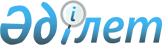 О внесении изменений в решение маслихата района имени Габита Мусрепова от 20 декабря 2012 года N 10-1 "О бюджете района имени Габита Мусрепова на 2013-2015 годы"
					
			Утративший силу
			
			
		
					Решение маслихата района имени Габита Мусрепова Северо-Казахстанской области от 28 марта 2013 года N 11-2. Зарегистрировано Департаментом юстиции Северо-Казахстанской области 17 апреля 2013 года N 2240. Утратило силу (письмо маслихата района имени Габита Мусрепова Северо-Казахстанской области от 5 июня 2014 года N 6.2.1-37/102)

      Сноска. Утратило силу (письмо маслихата района имени Габита Мусрепова Северо-Казахстанской области от 05.06.2014 N 6.2.1-37/102)      В соответствии со статьями 106, 109 Бюджетного кодекса Республики Казахстан от 4 декабря 2008 года, статьей 6 Закона Республики Казахстан 23 января 2001 года «О местном государственном управлении и самоуправлении в Республике Казахстан», маслихат района имени Габита Мусрепова Северо-Казахстанской области РЕШИЛ:



      1. Внести в решение маслихата района имени Габита Мусрепова Северо-Казахстанской области «О бюджете района имени Габита Мусрепова на 2013-2015 годы» от 20 декабря 2012 года № 10-1 (зарегистрировано в Реестре государственной регистрации нормативных правовых актов за № 2047 от 10 января 2013 года, опубликовано в районных газетах от 21 января 2013 года «Есіл өңірі» № 3, от 21 января 2013 года «Новости Приишимья» № 4) следующие изменения: 



      пункт 1 изложить в следующей редакции: 

      «1. Утвердить районный бюджет на 2013-2015 годы согласно приложениям 1, 2 и 3 соответственно, в том числе на 2013 год в следующих объемах: 

      1) доходы – 3 257 441,9 тысяч тенге, в том числе по:

      налоговым поступлениям – 709 956,9 тысяч тенге;

      неналоговым поступлениям – 7 372,0 тысяч тенге;

      поступления от продажи основного капитала – 36 200,0 тысяч тенге;

      поступления трансфертов – 2 503 913,0 тысяч тенге; 

      2) затраты – 3 285 357,5 тысяч тенге; 

      3) чистое бюджетное кредитование – 82 973,1 тысяч тенге, в том числе:

      бюджетные кредиты – 90 879,1 тысяч тенге, 

      погашение бюджетных кредитов – 7 906,0 тысяч тенге; 

      4) сальдо по операциям с финансовыми активами – 4 391,0 тысяч тенге, в том числе:

      приобретение финансовых активов – 4 391,0 тысяч тенге,

      поступления от продажи финансовых активов государства – 0; 

      5) дефицит (профицит) бюджета – -115 279,7 тысяч тенге;

      6) финансирование дефицита (использование профицита) бюджета – 115 279,7 тысяч тенге:

      поступление займов – 90 878,0 тысяч тенге,

      погашение займов – 13 078,0 тысяч тенге,

      используемые остатки бюджетных средств – 37 479,7 тысяч тенге»;



      пункт 7 изложить в следующей редакции:

      «7. Учесть в районном бюджете на 2013 год целевые трансферты из республиканского бюджета в следующих размерах:

      1) 36 625 тыс. тенге – на проведение противоэпизоотических мероприятий;

      2) 11 884 тыс. тенге – для реализации мер социальной поддержки специалистов; 

      3) 5 468 тыс. тенге – на предоставление специальных социальных услуг, нуждающимся гражданам на дому;

      56 310 тыс. тенге – на реализацию государственного образовательного заказа в дошкольных организациях образования; 

      5) 16 388 тыс. тенге – на оснащение учебным оборудованием кабинетов физики, химии, биологии в государственных учреждениях основного среднего и общего среднего образования;

      6) 800 тыс. тенге – на обеспечение оборудованием, программным обеспечением детей - инвалидов, обучающихся на дому;

      7) 14 105 тыс. тенге – на ежемесячную выплату денежных средств опекунам (попечителям) на содержание ребенка сироты (детей-сирот), и ребенка (детей), оставшегося без попечения родителей; 

      8) 27 532 тыс. тенге – на увеличение размера доплаты за квалификационную категорию учителям школ и воспитателям дошкольных организаций образования;

      9) 10 372 тыс. тенге – на повышение оплаты труда учителям, прошедшим повышение квалификации по трехуровневой системе;

      10) 34 989 тыс. тенге – на реализацию мер по содействию экономическому развитию регионов в рамках Программы «Развитие регионов», утвержденной постановлением Правительства Республики Казахстан от 26 июля 2011 года № 862 «Об утверждении Программы «Развитие регионов»;

      11) 81 620 тыс. тенге – на реконструкцию локального водоснабжения из подземных вод в селе Чистополье.»;



      пункт 9 изложить в следующей редакции:

      «9. Учесть в районном бюджете на 2013 год целевые трансферты из областного бюджета в размерах:

      1) 8 162 тыс. тенге – на реконструкцию локального водоснабжения из подземных вод в селе Чистополье;

      2) 3 473 тыс. тенге – на земельно-хозяйственное устройство населенных пунктов;

      3) 3 403 тыс. тенге – на установление границ населенных пунктов;

      4) 1 000 тыс. тенге – на установку противопожарной сигнализации для объектов образования;

      5) 300 тыс. тенге – на приобретение и установку аппаратуры для видеонаблюдения в организациях образования;

      6) 703 тыс. тенге – на приобретение электронных учебников; 

      7) 18 586 тыс. тенге – на разработку проектно-сметной документации на строительство теплотрассы в селе Новоишимское.»;



      приложение 1 к указанному решению изложить в новой редакции, согласно приложению 1 к настоящему решению (прилагается).



      2. Настоящее решение вводится в действие с 1 января 2013 года.       Председатель ХI сессии                   Секретарь

      маслихата района имени                   маслихата района имени

      Габита Мусрепова                         Габита Мусрепова

      Б. Досмагамбетов                         Б. Искаков      «СОГЛАСОВАНО»      Начальник отдела экономики 

      и бюджетного планирования

      района имени Габита Мусрепова            М. Баймульдина

      28 марта 2013 года

Приложение 1

к решению районного маслихата

от 28 марта 2013 года № 11-2Приложение 1

к решению районного маслихата

от 20 декабря 2012 года № 10-1 Бюджет района имени Габита Мусрепова на 2013 год
					© 2012. РГП на ПХВ «Институт законодательства и правовой информации Республики Казахстан» Министерства юстиции Республики Казахстан
				Ка-

те-

го-

рияКла-

ссПод-

кла-

ссНаименованиеСумма (тыс. тенге)I. Доходы3 257 441,9100Налоговые поступления709 956,913Социальный налог424 540,9131Социальный налог424 540,9140Налоги на собственность240 989,0141Налоги на имущество142 129,0143Земельный налог9 400,0144Налог на транспортные средства76 360,0145Единый земельный налог13 100,0150Внутренние налоги на товары, работы и услуги39 765,0152Акцизы4 000,0153Поступления за использование природных и других ресурсов26 600,0154Сборы за ведения предпринимательской и профессиональной деятельности9 165,0180Обязательные платежи, взимаемые за совершение юридически значимых действий и (или) выдачу документов уполномоченными на то государственными органами или должностными лицами4 662,0181Государственная пошлина4 662,0200Неналоговые поступления7 372,0210Доходы от государственной собственности865,0215Доходы от аренды имущества, находящегося в государственной собственности865,0220Поступления от реализации товаров (работ, услуг) государственными учреждениями, финансируемыми из государственного бюджета57,0221Поступления от реализации товаров (работ, услуг), государственными учреждениями, финансируемыми из государственного бюджета57,026Прочие неналоговые поступления6 450,0261Прочие неналоговые поступления6 450,03Поступления от продажи основного капитала36 200,033Продажа земли и нематериальных активов36 200,0331Продажа земли 36 200,0400Поступления трансфертов 2 503 913,042Трансферты из вышестоящих органов государственного управления2 503 913,0422Трансферты из областного бюджета2 503 913,0Функциональная группаФункциональная группаФункциональная группаФункциональная группаФункциональная группаСумма (тыс. тенге)Функциональная подгруппаФункциональная подгруппаФункциональная подгруппаФункциональная подгруппаСумма (тыс. тенге)УчреждениеУчреждениеУчреждениеСумма (тыс. тенге)ПрограммаПрограммаСумма (тыс. тенге)НаименованиеСумма (тыс. тенге)2. Затраты3 285 357,501Государственные услуги общего характера306 817,1011Представительные, исполнительные и другие органы, выполняющие общие функции государственного управления275 601,1011112Аппарат маслихата района (города областного значения)16 978,0001Услуги по обеспечению деятельности маслихата района (города областного значения)12 448,0003Капитальные расходы государственного органа4 530,0122Аппарат акима района (города областного значения)71 199,9001Услуги по обеспечению деятельности акима района (города областного значения)65 342,7003Капитальные расходы государственного органа5 857,2123Аппарат акима района в городе, города районного значения, поселка, аула (села), аульного (сельского) округа187 423,2001Услуги по обеспечению деятельности акима района в городе, города районного значения, поселка, аула (села), аульного (сельского) округа182 805,1022Капитальные расходы государственного органа4 618,1012Финансовая деятельность17 403,0012452Отдел финансов района (города областного значения)17 403,0001Услуги по реализации государственной политики в области исполнения бюджета района(города областного значения) и управления коммунальной собственностью района (города областного значения)16 683,1012452003Проведение оценки имущества в целях налогообложения372,0010Приватизация, управление коммунальным имуществом, постприватизационная деятельность и регулирование споров, связанных с этим300,0018Капитальные расходы государственного органа47,9015Планирование и статистическая деятельность13 813,0015453Отдел экономики и бюджетного планирования района (города областного значения)13 813,0001Услуги по реализации государственной политики в области формирования и развития экономической политики, системы государственного планирования и управления района (города областного значения)13 746,3004Капитальные расходы государственного органа66,702Оборона11 879,0021Военные нужды10 110,0021122Аппарат акима района (города областного значения)10 110,0021122005Мероприятия в рамках исполнения всеобщей воинской обязанности10 110,02Организация работы по чрезвычайным ситуациям1 769,0122Аппарат акима района (города областного значения)1 769,0006Предупреждение и ликвидация чрезвычайных ситуаций масштаба района (города областного значения)1 019,0007Мероприятия по профилактике и тушению степных пожаров районного (городского) масштаба, а так же пожаров в населенных пунктах, в которых не созданы органы государственной противопожарной службы750,003Общественный порядок, безопасность, правовая, судебная, уголовно-исполнительная деятельность3 201,0039Прочие услуги в области общественного порядка и безопасности3 201,0031458Отдел жилищно-коммунального хозяйства, пассажирского транспорта и автомобильных дорог района (города областного значения)3 201,0031458021Обеспечение безопасности дорожного движения в населенных пунктах3 201,004Образование2 373 603,4041Дошкольное воспитание и обучение138 489,0041464Отдел образования района (города областного значения)138 489,0041464009Обеспечение деятельности организаций дошкольного воспитания и обучения82 179,0040Реализация государственного образовательного заказа в дошкольных организациях образования56 310,0042Начальное, основное среднее и общее среднее образование2 162 937,4464Отдел образования района (города областного значения)2 162 937,4042464003Общеобразовательное обучение2 104 344,4042464006Дополнительное образование для детей 58 593,0049Прочие услуги в области образования72 177,0464Отдел образования района (города областного значения)72 177,0001Услуги по реализации государственной политики на местном уровне в области образования 11 835,0049464005Приобретение и доставка учебников, учебно-методических комплексов для государственных учреждений образования района (города областного значения)13 903,0012Капитальные расходы государственного органа94,0015Ежемесячная выплата денежных средств опекунам (попечителям) на содержание ребенка-сироты (детей-сирот), и ребенка (детей), оставшегося без попечения родителей 14 105,0020Обеспечение оборудованием, программным обеспечением детей-инвалидов, обучающихся на дому800,0067Капитальные расходы подведомственных государственных учреждений и организаций31 440,006Социальная помощь и социальное обеспечение105 228,0062Социальная помощь83 397,8062451Отдел занятости и социальных программ района (города областного значения)83 397,8062451002Программа занятости16 729,8062451005Государственная адресная социальная помощь1 956,0062451006Оказание жилищной помощи1 837,0062451007Социальная помощь отдельным категориям нуждающихся граждан по решениям местных представительных органов5 388,0062451010Материальное обеспечение детей-инвалидов, воспитывающихся и обучающихся на дому1 485,0062451014Оказание социальной помощи нуждающимся гражданам на дому47 006,0062451016Государственные пособия на детей до 18 лет5 300,0062451017Обеспечение нуждающихся инвалидов обязательными гигиеническими средствами и предоставление услуг специалистами жестового языка, индивидуальными помощниками в соответствии с индивидуальной программой реабилитации инвалида3 696,0069Прочие услуги в области социальной помощи и социального обеспечения21 830,2069451Отдел занятости и социальных программ района (города областного значения)21 830,2069451001Услуги по реализации государственной политики на местном уровне в области обеспечения занятости и реализации социальных программ для населения21 170,3069451011Оплата услуг по зачислению, выплате и доставке пособий и других социальных выплат561,0021Капитальные расходы государственного органа98,907Жилищно-коммунальное хозяйство190 275,7071Жилищное хозяйство16 324,5071458Отдел жилищно-коммунального хозяйства, пассажирского транспорта и автомобильных дорог района (города областного значения)12 693,6071458003Организация сохранения государственного жилищного фонда2 413,0004Обеспечение жильем отдельных категорий граждан10 280,6071467Отдел строительства района (города областного значения)3 630,9071467003Проектирование, строительство и (или) приобретение жилья коммунального жилищного фонда840,0004Проектирование, развитие, обустройство и (или) приобретение инженерно-

коммуникационной инфраструктуры380,0072Строительство и (или) приобретение служебного жилища и развитие и (или) приобретение инженерно-коммуникационной инфраструктуры в рамках Программы занятости 20202 400,8074Развитие и обустройство недостающей инженерно-коммуникационной инфраструктуры в рамках второго направления Программы занятости 202010,1072Коммунальное хозяйство132 133,2123Аппарат акима района в городе, города районного значения, поселка, аула (села), аульного (сельского) округа1 702,2014Организация водоснабжения населенных пунктов1 702,2458Отдел жилищно-коммунального хозяйства, пассажирского транспорта и автомобильных дорог района (города областного значения)189 883,0028Развитие коммунального хозяйства18 586,0029Развитие системы водоснабжения и водоотведения297,0072467Отдел строительства района (города областного значения)111 548,0005Развитие коммунального хозяйства2 000,0006Развитие системы водоснабжения и водоотведения19 766,0072467058Развитие системы водоснабжения и водоотведения в сельских населенных пунктах89 782,0073Благоустройство населенных пунктов41 818,0123Аппарат акима района в городе, города районного значения, поселка, аула (села), аульного (сельского) округа3 990,0011Благоустройство и озеленение населенных пунктов3 990,0073458Отдел жилищно-коммунального хозяйства, пассажирского транспорта и автомобильных дорог района (города областного значения)37 828,0073458015Освещение улиц в населенных пунктах31 484,0073458016Обеспечение санитарии населенных пунктов1 977,0073458017Содержание мест захоронений и захоронение безродных370,0073458018Благоустройство и озеленение населенных пунктов3 997,008Культура, спорт, туризм и информационное пространство131 903,2081Деятельность в области культуры39 667,0081123Аппарат акима района в городе, города районного значения, поселка, аула (села), аульного (сельского) округа15 974,0081123006Поддержка культурно-досуговой работы на местном уровне15 974,0081455Отдел культуры и развития языков района (города областного значения)23 693,0003Поддержка культурно-досуговой работы23 693,0082Спорт11 445,2082465Отдел физической культуры и спорта района (города областного значения)11 445,2082465006Проведение спортивных соревнований на районном (города областного значения) уровне5 923,2082465007Подготовка и участие членов сборных команд района (города областного значения) по различным видам спорта на областных спортивных соревнованиях5 522,0083Информационное пространство50 923,0083455Отдел культуры и развития языков района (города областного значения)41 616,0083455006Функционирование районных (городских) библиотек40 562,0083455007Развитие государственного языка и других языков народа Казахстана1 054,0083456Отдел внутренней политики района (города областного значения)9 307,0083456002Услуги по проведению государственной информационной политики через газеты и журналы9 307,09Прочие услуги по организации культуры, спорта, туризма и информационного пространства29 868,0089455Отдел культуры и развития языков района (города областного значения)12 080,0089455001Услуги по реализации государственной политики на местном уровне в области развития языков и культуры7 809,7010Капитальные расходы государственного органа182,3032Капитальные расходы подведомственных государственных учреждений и организаций4 088,0089456Отдел внутренней политики района (города областного значения)11 823,0089456001Услуги по реализации государственной политики на местном уровне в области информации, укрепления государственности и формирования социального оптимизма граждан11 823,0003Реализация мероприятий в сфере молодежной политики500,0006Капитальные расходы государственного органа240,7089465Отдел физической культуры и спорта района (города областного значения)5 965,0089465001Услуги по реализации государственной политики на местном уровне в сфере физической культуры и спорта5 786,7004Капитальные расходы государственного органа178,310Сельское, водное, лесное, рыбное хозяйство, особо охраняемые природные территории, охрана окружающей среды и животного мира, земельные отношения82 886,0101Сельское хозяйство31 451,0101474Отдел сельского хозяйства и ветеринарии района (города областного значения)31 451,0101462001Услуги по реализации государственной политики на местном уровне в сфере сельского хозяйства и ветеринарии19 017,3003Капитальные расходы государственного органа349,7007Организация отлова и уничтожения бродячих собак и кошек200,0101462099Реализация мер по оказанию социальной поддержки специалистов 11 884,0106Земельные отношения14 810,0463Отдел земельных отношений района (города областного значения)14 810,0106463001Услуги по реализации государственной политики в области регулирования земельных отношений на территории района (города областного значения)7 863,3003Земельно-хозяйственное устройство населенных пунктов3 473,0006Землеустройство, проводимое при установлении границ городов районного значения, районов в городе, поселков аулов (сел), аульных (сельских) округов3 403,0007Капитальные расходы государственного органа70,79Прочие услуги в области сельского, водного, лесного, рыбного хозяйства, охраны окружающей среды и земельных отношений36 325,0474Отдел сельского хозяйства и ветеринарии района (города областного значения)36 625,0013Проведение противоэпизоотических мероприятий36 625,011Промышленность, архитектурная, градостроительная и строительная деятельность8 758,0112Архитектурная, градостроительная и строительная деятельность8 758,0112467Отдел строительства района (города областного значения)8 758,0112467001Услуги по реализации государственной политики на местном уровне в области строительства8 418,3017Капитальные расходы государственного органа339,712Транспорт и коммуникации10 198,0121Автомобильный транспорт9 509,0123Аппарат акима района в городе, города районного значения, поселка, аула (села), аульного (сельского) округа2 000,0013Обеспечение функционирования автомобильных дорог в городах районного значения, поселках, аулах (селах), аульных (сельских) округах2 000,0121458Отдел жилищно-коммунального хозяйства, пассажирского транспорта и автомобильных дорог района (города областного значения)7 509,0023Обеспечение функционирования автомобильных дорог7 509,09Прочие услуги в сфере транспорта и коммуникаций689,0458Отдел жилищно-коммунального хозяйства, пассажирского транспорта и автомобильных дорог района (города областного значения)689,0037Субсидирование пассажирских перевозок по социально-значимым городским (сельским), пригородным и внутрирайонным сообщениям689,013Прочие58 001,63Поддержка предпринимательской деятельности и защита конкуренции7 724,6139469Отдел предпринимательства района (города областного значения)7 724,6139454001Услуги по реализации государственной политики на местном уровне в области развития предпринимательства и промышленности7 543,3004Капитальные расходы государственного органа181,39Прочие50 277,0123Аппарат акима района в городе, города районного значения, поселка, аула (села), аульного (сельского) округа34 989,0040Реализация мер по содействию экономическому развитию регионов в рамках Программы "Развитие регионов"34 989,0139452Отдел финансов района (города областного значения)1 700,0139012Резерв местного исполнительного органа района (города областного значения)1 700,0139458Отдел жилищно-коммунального хозяйства, пассажирского транспорта и автомобильных дорог района (города областного значения)13 588,0139458001Услуги по реализации государственной политики на местном уровне в области жилищно-коммунального хозяйства, пассажирского транспорта и автомобильных дорог10 876,0013Капитальные расходы государственного органа2 712,015Трансферты2 606,5452Отдел финансов района (города областного значения)2 606,5006Возврат неиспользованных (недоиспользованных) целевых трансфертов1 035,5024Целевые текущие трансферты в вышестоящие бюджеты в связи с передачей функций государственных органов из нижестоящего уровня государственного управления в вышестоящий1 571,03. Чистое бюджетное кредитование82 973,1Бюджетные кредиты90 879,1101474Отдел сельского хозяйства и ветеринарии района (города областного значения)90 879,1009Бюджетные кредиты для реализации мер социальной поддержки специалистов90 879,1категориякатегориякатегориякатегориякатегориясумма (тыс. тенгекласскласскласссумма (тыс. тенгеподклассподкласссумма (тыс. тенгеНаименованиесумма (тыс. тенге5Погашение бюджетных кредитов7 906,01Погашение бюджетных кредитов7 906,01Погашение бюджетных кредитов, выданных из государственного бюджета7 906,04. Сальдо по операциям с финансовыми активами4 391,0Приобретение финансовых активов4 391,013Прочие4 391,0458Отдел жилищно-коммунального хозяйства, пассажирского транспорта и автомобильных дорог района (города областного значения)4 391,0065Формирование или увеличение уставного капитала юридических лиц4 391,05. Дефицит (профицит) бюджета-115 279,76. Финансирование дефицита (использование профицита) бюджета115 279,77Поступление займов90 878,001Внутренние государственные займы90 878,02Договоры займа90 878,0Функциональная группаФункциональная группаФункциональная группаФункциональная группаФункциональная группаСумма (тыс. тенге)Функцион. подгруппаФункцион. подгруппаФункцион. подгруппаФункцион. подгруппаСумма (тыс. тенге)УчреждениеУчреждениеУчреждениеСумма (тыс. тенге)ПрограммаПрограммаСумма (тыс. тенге)НаименованиеСумма (тыс. тенге)16Погашение займов13 078,0452Отдел финансов района (города областного значения)13 078,0008Погашение долга местного исполнительного органа перед вышестоящим бюджетом13 078,0категориякатегориякатегориякатегориякатегориясумма (тыс. тенгекласскласскласссумма (тыс. тенгеподклассподкласссумма (тыс. тенгеНаименованиесумма (тыс. тенге8Используемые остатки бюджетных средств37 479,701Остатки бюджетных средств37 479,71Свободные остатки бюджетных средств37 479,7